Замдиректора по УВР                         Л.Н.Пехенько Организация. Управление. Контроль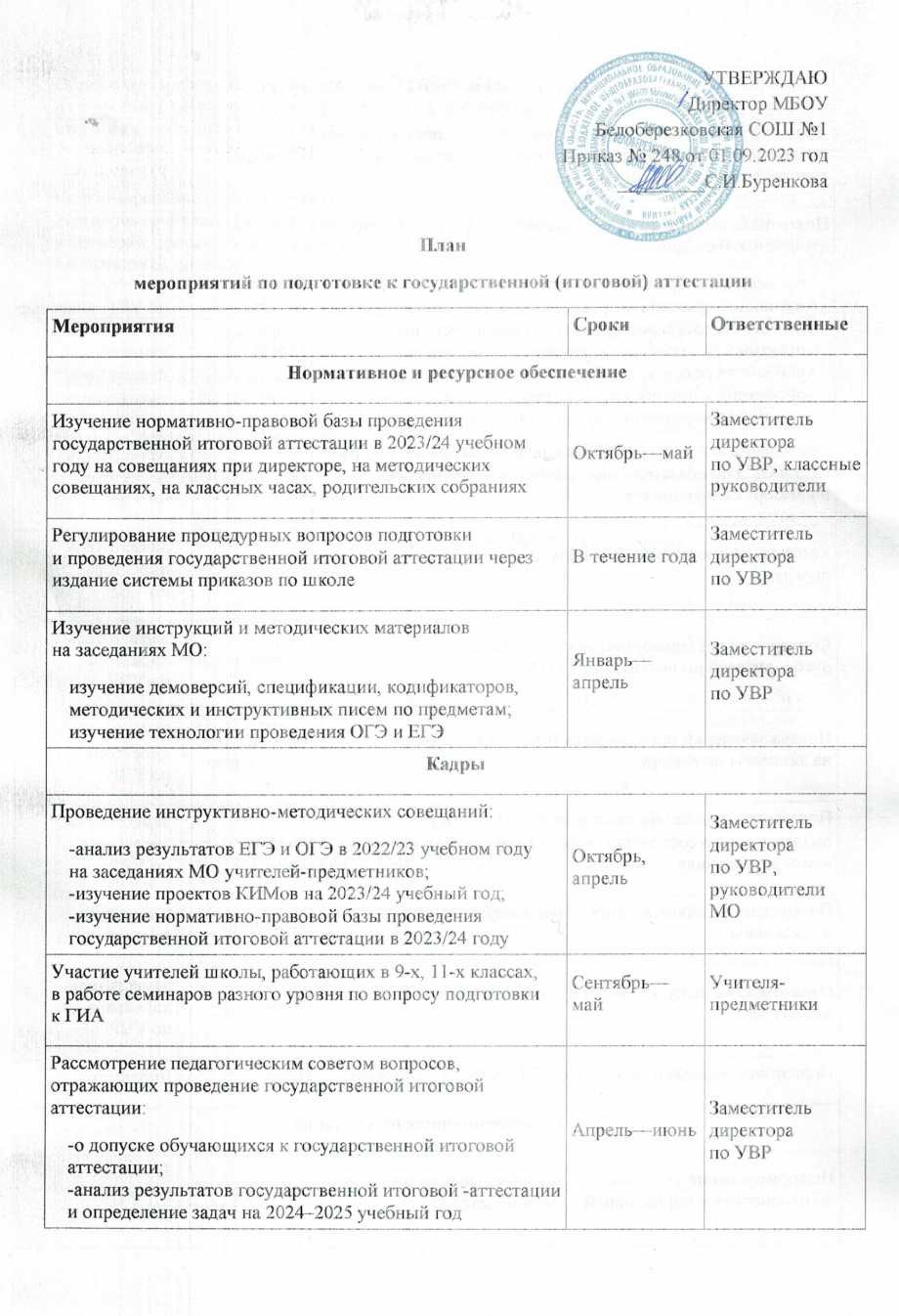  Организация. Управление. Контроль Организация. Управление. КонтрольСбор предварительной информации о выборе предметов для прохождения государственной итоговой аттестации через анкетирование выпускников 9-х, 11-х классовОктябрьКлассные руководителиПодготовка выпускников 9-х классов к государственной итоговой аттестации:-проведение собраний учащихся;-изучение нормативно-правовой базы, регулирующей проведение государственной итоговой аттестации;-практические занятия с учащимися по обучению технологии оформления бланков;-организация диагностических работ с целью овладения учащимися методикой выполнения заданийОктябрь, декабрь, февраль, апрельЗаместитель директора по УВР, классные руководители, учителя-предметникиПроведение административных контрольных работ в форме ЕГЭ и ОГЭ по обязательным предметам и предметам по выбору обучающихсяПо плану ВШКЗаместитель директора по УВРКонтроль за своевременным прохождением рабочих программ1 раз в четвертьЗаместитель директора по УВРКонтроль за деятельностью учителей, классных руководителей по подготовке к ГИАВ течение годаЗаместитель директора по УВРПодача заявлений обучающихся 9-х, 11-х классов на экзамены по выборуДо 1 февраля и до 1 мартаЗаместитель директора по УВРПодготовка списка обучающихся 9-х, 11-х классов, подлежащих по состоянию здоровья итоговой аттестации в особых условияхОктябрьЗаместитель директора по УВРОрганизация сопровождения и явки выпускников на экзаменыМай, июньКлассные руководителиОзнакомление выпускников и их родителей с результатами экзаменовИюньЗаместитель директора по УВРПодготовка приказа о результатах ГИА в 9-х, 11-х классахИюньДиректорИнформационное обеспечениеИнформационное обеспечениеИнформационное обеспечениеИнформирование участников образовательных отношений об изменениях в нормативной правовой базе ГИАСентябрьЗаместитель директора по УВРОбновление информации о порядках проведения ГИА на информационном стенде и странице «Государственная итоговая аттестация» на сайте школыДо 2 сентябряМодератор официального сайтаИнформирование обучающихся о датах проведения итогового сочинения (изложения), порядке его проведения и проверки, сроках и местах регистрации для участия в итоговом сочиненииДо 6 ноябряЗаместитель директора по УВР, модератор официального сайтаПроведение итогового сочинения (изложения) для обучающихся по ООП СООПервая среда декабря, первая среда февраля и вторая среда апреляЗаместитель директора по УВРИнформирование обучающихся о сроках проведения ГИА-9, сроках и местах подачи заявлений об участии в ГИА-9До 1 февраля 2024Заместитель директора по УВР, модератор официального сайтаПроведение итогового собеседования по русскому языку для обучающихся по ООП ОООВторая среда февраля, вторая рабочая среда марта, третий понедельник апреляЗаместитель директора по УВР